第72回 国際ビジネスコミュニケーション学会全国大会プログラムThe 72nd National ConventionJapan Business Communication Associationhttp://japanbusinesscommunication.web.fc2.com/期　日：　2012年10月13日(土)・14日(日)会　場：　西南学院大学　1号館第72回 全国大会実行委員会　　委員長  福 田　 靖fukuda@seinan-gu.ac.jp西　南　学　院　大　学福岡市早良区西新6－2－92プ ロ グ ラ ム【第1日目】　10月13日(土)受付開始　	　 9：30より　　　1号館3階ロビー開会の辞 　 　　　10 : 00 ～ 10 : 10　　　　　　　　　         　　	303教室理事長　　　　　	林田博光（中央大学）大会実行委員長　		福田	 靖 （西南学院大学）研究発表（午前）　 10 : 15 ～ 12 : 15		　　　　発表30分　  質疑10分＜会場＞　　302教室　　　　　　　　　　　　司会	中谷安男（法政大学）日経225社のウェブサイトに見る持続可能性－ビジネスコミュニケーションの観点からの一考察－久島幸雄（大阪府立大学）職場における異文化摩擦発生の一原因としての社会語用論的転移深谷香椎（名城大学）ディズニーのフレーミング戦略　　則定隆男（関西学院大学）昼食休み　　12 : 15 ～ 13 : 10  　　　　　　　　　＊　申込者には弁当をお配りします。研究発表（午後）　	13 : 10 ～ 13 : 50		発表30分　  質疑10分＜会場＞　　302教室　　　　　　　　　　　司会   小林猛久（和光大学）日米ビジネス交渉における非言語の分析　　高橋伸光（大阪大学）会員総会　　　　	13 : 55 ～ 16 : 05			　　　　　　303教室基調講演　　　	16 : 15 ～ 17 : 20                    チャペル（1号館のとなり）　司会　亀田尚己（同志社大学）Officially Mandated BELF and the Native Speaker ProblemProfessor David Victor, Ph.D.Director of International Business ProgramsEastern Michigan UniversityCollege of Business懇親会　　　	17 : 30 ～ 19 : 30                   会場：クロスプラザ２階　【第２日目】　10月14日(日)受付開始　	9：30　より　　　　　　　	    　　　　    　1号館3階ロビー研究発表（午前）　	10 : 00 ～ 12 : 10　　　　発表30分　  質疑10分　　移動5分＜第１会場＞　　302教室　	司会　信　達郎（国士舘大学）銀行による債権回収交渉におけるビジネスコミュニケーションの一考察増山 隆（法政大学）伝統工芸の海外進出を支える英語コミュニケーション能力藤尾美佐（東洋大学）スイス系企業の日本市場におけるビジネスコミュニケーション戦略中谷安男（法政大学）＜第2会場＞　 301教室　	司会　　横山研治 (立命館アジア太平洋大学)ソーシャルメディアに関するリスク管理の諸問題の考察白水盛博 （同志社大学大学院）国際ビジネスコードとしての体系的BELF構築のための条件高森 桃太郎（同志社大学大学院）Designing Business Speeches with CEO’s Metaphorgrams　清水利宏（滋賀県立大学）閉会の辞 　 　　12：15　　　　　　			　　　	303教室会場（西南学院大学）へのアクセス関東、関西方面からは航空機で「福岡」まで、またはJR新幹線で「博多」までおいで下さい。福岡空港、博多駅からは地下鉄電車をご利用になると便利です。地下鉄の空港駅あるいは博多駅から西新駅までご乗車ください。姪浜行き、西唐津行きの2路線がありますが、どちらでもOKです。西新までは、空港から約19分（290円）、博多からは約13分（250円）です。西新駅から1番出口より地上に出て、脇山口交差点から会場（西南学院大学）までは、北方角へ、修猷館高校を左手に見ながら徒歩で約7分です。お帰りの際は地下鉄の西新駅から「福岡空港行き」で「博多」または終点の「福岡空港」までご乗車ください。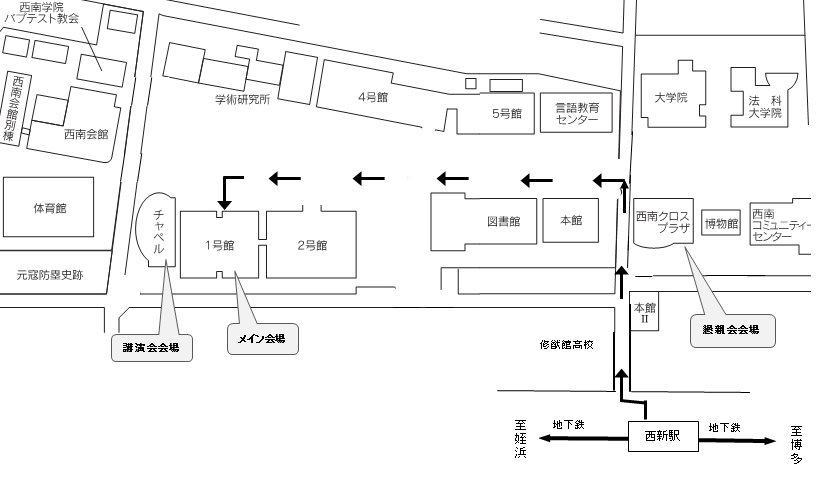 